Hearing from Every Learner: Using Online Discussions to augment your face-to-face coursesCarol Kaufman-Scarborough, Rutgers School of Business-CamdenKey Concepts: Rehearsal, Engagement, ReviewRationale:Frequent rehearsal increases understanding, proficiency, and recall. . .  but large classes make it hard to have participation and engagementLearning leadership by students creates a fun but effective learning environment. . . but presentation classes can be boring and repetitiousStudents enjoy pretending the presentation is for a real client . . . and my students have such short attention spansStudents remember things “taught” by their peers1. RehearsalInternational Marketing is a terms-heavy course with similarly-named concepts. Non-majors also take the course. Students need to practice, but in large classes, only a few have the opportunity. Students who are hesitant, quiet, and possibly reluctant due to English not being their first language. Also helps to find mistakes and problems. 2. Engagement:  Unfamiliar Product Assignment Suppose that you are consulting for a major grocery chain such as Wegmans as an import agent. You are asked to evaluate and choose among international products for Wegmans to sell in the United States. Students use a notes form during class and hand in top 5 votes in each class. 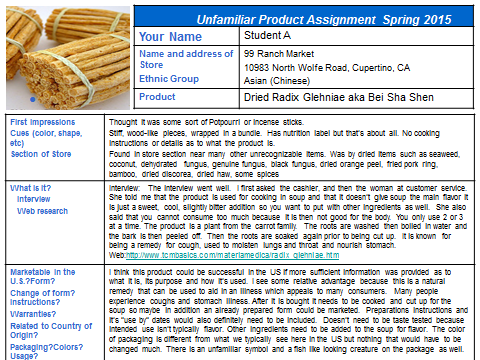 
The votes are in and here are the results!  Second, participate in the following discussion:  You have reviewed the proposals for products to potentially import to the U.S.  You have also received the recommendations from the research team for the products to consider further for import to the US. Discuss the following points with the class:

a. What will need to be done to further investigate the recommended products?
b. Which product do you think will need the most adaptation?  The least adaptation?
c. Which product may appear to a specific segment rather than the mass market? 
NOTE:  Product Presentation files are found in Resources/Reviews for Exams/Review for Final.3. An Exciting Review:  Reviewing for Exams can be boring and also lonely.  Here’s an online assignment suggested by students in a class a few semesters ago. I have done this in Sakai Chat as well as Forums. Help the class to review for the midterm (final)! Add to your participation grade by earning extra credit! Read through the “Review: Midterm Exam Topics” item which outlines the concepts you need to know.Select and explain one key concept. Your explanation should be a paragraph of 3 to 4 sentences (minimum 100 words) or more. Finally, tell why you chose this concept. Feel free to add articles, web links, or other resources. Then comment on the posts from two other students. Each person must post a unique concept!  Once a concept has been explained, you must choose one that has not been discussed. GoalProcessPay-OffRehearsalIdentify need-to-know conceptsDevelop thought-provoking questions that ask for a position and rationaleStudents practice concepts ahead of examsMistakes can be identifiedHigh-achieving students can be recognizedEngagementCreate an assignment in which students vote in a real role playImproves attention for presentations Create a notes form with a vote submitted at end of classAnnounce and discuss the “winners” online Increased attention in order to voteWritten class notes that can be added to participationExciting discussions online – the “winners” enjoy the recognition.Increased understanding through their classmates’ experiencesReviewIdentify items for any upcoming examCreate a review list for students to select from in posting their conceptsProvide clear instructions on what constitutes a good postDirects students’ attention to core concepts and increases focus on correct materialStudents seem to enjoy learning that others may be unclear on a specific topicStudent help is appreciatedDJ (Mar 5, 2016 6:49 PM) - Read by: 5Reply | Email | Grade | Edit | Delete Message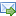 The most challenging part of the marketing mix is finding the right product especially with food. What sells in one country can be offensive or unappealing in another. For instance pork is not eaten in many places in the world for religious reasons. Pork is just one type of meat for one reason. There an infinite amount of things to test and learn about each market and the cultures that are involved.Even after finding the correct flavor, they then have to package and promote it in the way the market can understand. AC (Mar 7, 2016 1:04 PM) - Read by: 6Reply | Email | Grade | Edit | Delete MessageThere are difficulties involved with all four aspects of the marketing mix for the global marketing team of Cambell's Soup.  However, pricing plays a role in each of the other three aspects and therefore will be the most challenging to overcome.
Product- Cambell's has a wide variety of products with different brand names; however, the largest presence of these products is in North America with the smallest presence being in Latin America.  Different cultures have different preferences for taste, preparation, convenience and other various factors when it comes to the use of a product.  There are also different packaging restrictions to consider globally.
Promotion- Promotion could prove difficult because of not only the obvious restrictor of a language barrier, but messages that might be misconstrued through advertising messages. 
Place or Physical Distribution-  While distribution is pretty straight forward, there are still transportation costs that could be difficult for the marketing team.  There is the also the issue of doing the adequate research to be certain the brand is expanding into the most profitable countries for the company.
Pricing- I believe pricing will be the most challenging aspect of the marketing mix to develop.  Developing a product, promoting that product, and distributing that product all cost money!  The research involved when expanding globally needs to be extensive to ensure success and that can be both time consuming and costly.  After all the research involved to develop the right product, with a culturally correct promotion plan the cost involved with this expansion may be too much to assign to the selling cost of the product.  Other cultures have different expectations on what things should cost.  While the cost of going global may pay for itself over time, it would be very difficult to develop. 

Below is a link to a video on "How to expand your Business Globally".  This could be valuable for the team to watch when considering what markets are better than others and how to do it the right way.  https://www.youtube.com/watch?v=LpmlGCW0Ls0TOP FIVE (6) PRODUCTS VOTED for Possible Importing and Further Analysis - Week 1  - Number of VotesTOP FIVE (6) PRODUCTS VOTED for Possible Importing and Further Analysis - Week 1  - Number of Votes1. Sweet Potato Chip - BA202. Gulab Jamun Indian Dessert in Syrup - JR163. Black Fungus (pigs ear, mushroom) - JH134. Kerala Indian Snack - AO125. Japanese Milk Candy - AT126. Fino Bosnian Cookie - VA12TOP FIVE PRODUCTS VOTED for Possible Importing and Further Analysis - Week 2 - Number of VotesTOP FIVE PRODUCTS VOTED for Possible Importing and Further Analysis - Week 2 - Number of Votes          Class Member                   Product Name/Description 1. Petiki Polish Wafer Cookie - MG   20 2. Yummy Belly  Frozen Dessert - RH18 3. Sponch Marshmallow Cookie - PC16 4. Aloe Juice - MF16 5. 3 way tie:  Megehka honey cake, shrimp crackers, Russian Soda10Extra Credit: High/Low Context CulturesStudent SD (Oct 4, 2015 8:08 PM) - Read by: 2 | Email | Grade | When dealing with international business, it is important to understanding each foreign nation’s culture, values, morals, and, most importantly for communication, contexts. The extreme differences between countries’ contexts determine the acceptable behaviors and communication methods between businesspeople. Popularized by Edward T. Hall, an anthropologist who studied how culture effects communication, context can either be high or low depending on the emphasis placed on directness of verbal communication, importance of non-verbal communication, and preserving relationships with others.
 
High context cultures do not place emphasis on directness of communication. Brutal honesty may be viewed as offensive since these cultures favor a more gentle approach. People typically understand what is meant without needing explicit explanation during interactions. . . .  Low context cultures are more inclined to use direct communication because they would rather be straightforward and concise with another. In fact, a Japanese manager explained the differences between Japan’s high context and the United States’ low context culture as, “We are a homogeneous people and don’t have to speak as much as you do here.  When we say one word, we understand ten, but here you have to say ten to understand one.” People in a low context culture are also very literal because of the importance of spoken word. Non-verbal communication does not imply anything since low context makes judgments off of fact instead of intuition. They are more objective than subjective. Low context typically refers to individualistic cultures.  . . . So when conducting business in another country, it is important to understand the appropriate ways to communicate verbally and nonverbally while building a strictly-business or friendly relationship.Re: Extra Credit: High/Low Context CulturesStudent NP (Oct 5, 2015 7:04 PM) - Read by: 2 | Email | Grade | I enjoyed reading your post SD  The differences in communication styles of high and low cultures is quite immense. I believe many countries in Asia could be classified as high context cultures, as you mentioned Japan as one, I would also classify many of the Indian methods of communication and values I am familiar with as high context as well.  I also found the statement made by the Japanese manager quite intriguing, as people in low context cultures like the United States tend to want to speak more and listen less.  This would be key to keep in mind for those traveling from the United States to a country like India or Japan, so they wouldn’t come off as arrogant and controlling in a business conversation.  
 Re: Extra Credit: High/Low Context CulturesStudent MR  (Oct 7, 2015 6:03 PM) - Read by: 2 | Email | Grade | Great post, SD! Whenever I speak to family over in the Middle East it is tough to remember the difference in culture contexts and I need to be more or less blunt. Thought this was an interesting diagram to show where we ranked!
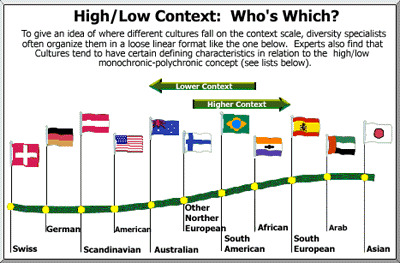 Carol Scarborough (ckaufman) (Oct 7, 2015 11:33 PM) -  Excellent post, MR!  This is a clear and useful diagram that adds the two types of time use that the class is responsible to understand. Thank you for posting!